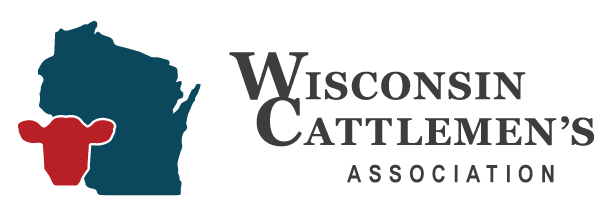 Wisconsin Cattlemen Team/Group Travel Grant RulesApplicants must be a resident of Wisconsin and be 14-21 years old.Team or Group travel grants can be used to help cover expenses for any educational event related to the beef industry such as beef seminars, tours, and state and national judging contests.There is no deadline for the application: therefore, applications will be accepted year-round.Please mail all applications to the Wisconsin Cattlemen’s Association, 957 Liberty Drive, Suite 201, Verona, WI 53593.After the event, please provide a short story describing of the educational value and experience the Team gained.If there are any questions, please email WCA at info@wisconsincattlemen.com or leave a message for the WCA Assistant at 608-228-1457.Please feel free to photocopy the rules and application or contact Wisconsin Cattlemen’s Association for additional copies.  Applications can be mailed or emailed to:Wisconsin Cattlemen’s Association 957 Liberty DriveSuite 201Verona, WI 53593info@wisconsincattlemen.comWisconsin Cattlemen’s Association Team/Group Travel Grant ApplicationTeam/Group InformationSchool/FFA/4-H that you are representing: ____________________________________________School Address: _________________________________________________________________City, State, Zip: ____________________________________     Phone: _____________________Team Coach: ____________________________________________________________________Team Coach Address: _____________________________________________________________City, State, Zip: _____________________________________   Phone: _____________________Team Coach Email address: ________________________________________________________Description: Please provide the event name that the grant will be used for. Includes copies of the event schedule, cost estimates, and any other information on the event that is relevant for this application._______________________________________________________________________________________________________________________________________________________________________________________________________________________________________________________________________________________________________________________________________________________________________________________________________________________________________________________________________________________________________________________________________________________________________________________________________________________________________________________________________Please attach personal essays (one from each team member). Essays should contain information about your past, such as memberships in FFA/4-H, Jr. Breed Associations, Offices held, honors and awards received, Scholastic achievements and activities. Please list some of your goals for the future including education. Also describe how being part of this team or group and attending this event will benefit you.Signatures of Team Members	Date: ___________________Signature of Team Coach: _______________________________________ Date: ______________Return this form to Wisconsin Cattlemen's Association, 957 Liberty Drive, Suite 201, Verona, WI 53593. 	Team Members Names	 	Birth dates	